ANEXO VIModelo de Guia de Recebimento e RemessaGUIA nº_______/_______  - Data______/_______/____________ENTIDADE: MUNICÍPIO DE PAULO BENTO / RS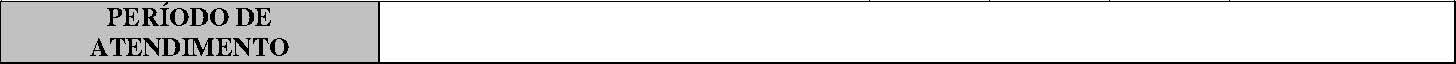 Observações: 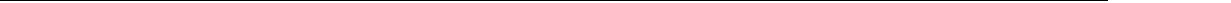 ASSINATURA DO ENTREGADOR 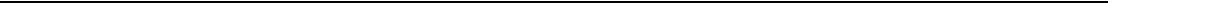 ASSINATURA DO RESPONSÁVEL PELO RECEBIMENTO 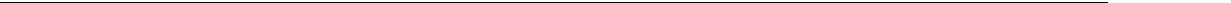 ASSINATURA DO RESPONSÁVEL PELA ESCOLAIDENTIFICAÇÃO DA ESCOLA IDENTIFICAÇÃO DA ESCOLA IDENTIFICAÇÃO DA ESCOLA IDENTIFICAÇÃO DA ESCOLA Nome Nome Código Endereço CEP Bairro Município UF ALUNOS ATENDIDOS ALUNOS ATENDIDOS ALUNOS ATENDIDOS Fundamental Indígena Pré-Escola Quilombola Creche Total ESPECIFICAÇÃO DOS PRODUTOS ESPECIFICAÇÃO DOS PRODUTOS Descrição Quantidade Unidade 